петия КОНКУРС ЗА ИЗРАБОТВАНЕ НА МОДЕЛИ НА ОБЕКТИ, ЯВЛЕНИЯ И ПРОЦЕСИ „БИОЛОГИЯТА ИНТЕРЕСНА И ДОСТЪПНА“тЕХНО МЕДЖИК ЛЕНДП Р О Г Р А М А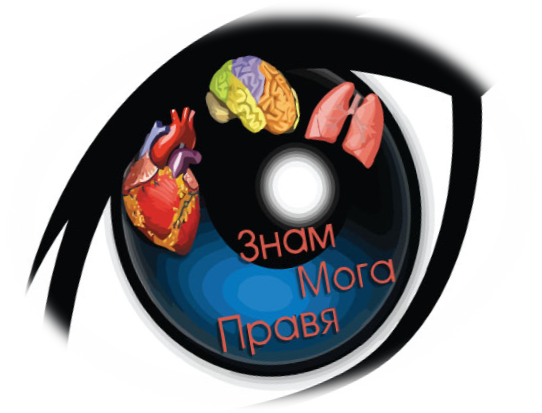 17.05.2020 Г.9:30 – 10:00Подготовка на моделите за представяне 10:00 – 13:00Представяне на моделите от участниците13:00 – 14:00Заседание на журито и свободно време за участниците 14:00 – 15:00Обявяване на резултатите